 Členská přihláška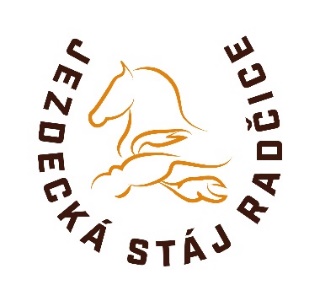 Termín tábora – 24.7. – 28.7.2023Přihlašuji tímto svoji dceru/synajméno a příjmení.....……………………..........................................................................datum narození:………………………………………..      zdravotní pojišťovna:..............bydliště:.........................................………..................... PSČ:................zdravotní omezení: ano – ne jaké:.........................................................................................léky/dávkování………………..……………….................................................................datum očkování proti tetanu:!!!!nesmí být prošlé..........................................................zákonný zástupce:…..…………....................................................................................kontaktní telefon:.......……….........…............................................................................ email:............................................................................................................................Cena tábora 4 200,- zahrnuje pobyt v jezdecké stáji a okolíPO-PÁ 8-16 hod.Informativní  jízda na koni, péče o koně, seznámení s chovem a se zásadami správného chování u koní, hry v přírodě.Strava: dopolední svačina, oběd, odpolední svačina, nápoje.Možnost zapůjčení ochranných pomůcek. Doporučujeme vlastní přilbu př. na kolo.Platba tábora převodem na účet 7473760001/5500 nebo v hotovosti po tel.domluvě na čísle 775 982 826 v Jezdecké stáji Radčice, Družstevníků 7/6,  322 00 Plzeň.Pro využití příspěvku od zaměstnavatele vystavíme fakturu (po dodání správných fakturačních údajů) . Fakturu je možné vystavit nejpozději 30.6.2023Přihlášku zašlete mailem na adresu HStychova@jsradcice.cz nebo odevzdejte osobně v Jezdecké stáji Radčice, Družstevníků 7/6,  322 00 Plzeň.Platbu uhraďte nejpozději do 30.6.2023.Datum  a  podpis:..........................................................................................................Potvrzení o bezinfekčnosti:Potvrzuji, že mé dítě.......................................................nepřišlo v posledních 14 dnech do kontaktu s infekční chorobou ani s nemocnou osobou. Dítěti není nařízeno karanténní opatření. Jsem si vědom právních a finančních důsledků, které by pro mne vyplynuly z nepravdivých údajů.V Plzni dne................................................(1 den před začátkem tábora)Podpis zákonného zástupce........................................................................